Guía de autoaprendizaje semana del 2 de abril al 8 de abrilContenido: Cinemática básicaESTA ACTIVIDAD DEBE SER DESARROLLADA EN EL CUADERNO, GUÍA U HOJA BLANCA Y ENVIARLA AL CORREO DEL PROFESOR A MAS TARDAR EL DÍA JUEVES 9 DE ABRIL, TIENE QUE MANDAR EL TICKET DE SALIDA.EL PROFESOR CONTESTARÁ PREGUNTAS A TRAVÉS DE SU CORREO ELECTRÓNICO EL DÍA MIÉRCOLES 8 DE ABRIL DE 12:00 A 14:00.NOS PODEMOS CONTACTAR ATRAVÉS DE MEET EN GOOGLE, PARA UTILIZARLA ENVIAME UN CORREO.Cinemática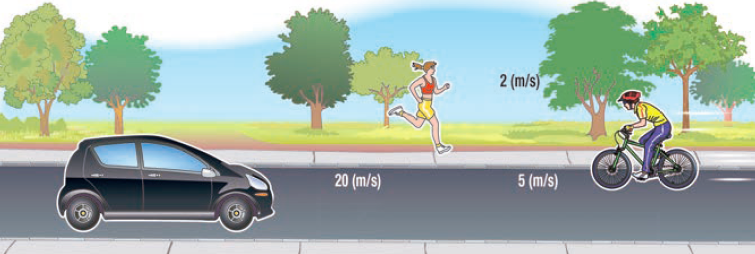 *imagen referencial, sólo les indica la forma en que se mueven algunos objetos para que responda arribaConceptos clave: Es necesario hacer una distinción clara entre rapidez y velocidad ya que a simple vista sin conceptos que en la vida cotidiana utilizamos como sinónimos y no es así en física.Ejercitación 1: Tablas de rapidez, con distancia y tiempoLo primero será entonder la velocidad en un cudaro y usted lo hará a medida que vaya leyendoEjercitación 2: Ejercicios aplicados a rapidez*La próxima guía traerá velocidad con el mismo cuadro resumen, pero dedicado sólo a velocidad se incluye en esta para que comprendan la diferencia cuando se les hable de ello.	TICKET DE SALIDA: 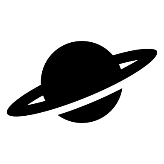 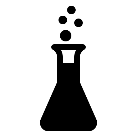 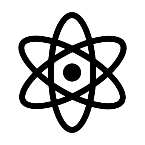 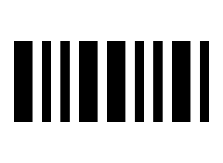 Nombre:Curso: II°Fecha:Objetivo: Analizar, sobre la base de la experimentación, el movimiento rectilíneo uniforme de un objeto respecto de un sistema de referencia espacio-temporal, considerando variables como la posición, la velocidad y la aceleración en situaciones cotidianas.Objetivo: Analizar, sobre la base de la experimentación, el movimiento rectilíneo uniforme de un objeto respecto de un sistema de referencia espacio-temporal, considerando variables como la posición, la velocidad y la aceleración en situaciones cotidianas.Objetivo: Analizar, sobre la base de la experimentación, el movimiento rectilíneo uniforme de un objeto respecto de un sistema de referencia espacio-temporal, considerando variables como la posición, la velocidad y la aceleración en situaciones cotidianas.Práctica guiada:Un vehículo circula a  durante 10 horasRecuerde que rapidez se calcula como  y luego al despejar, si queremos enocntrar la distanica la “t” que está dividiendo, pasará al otro lado mutiplicando, quedando Para resolverlo utilizaremos una tabla con la cantidad de casilleros que corresponda a la duración del movimiento¿A qué distnacia se encuentra luego de 6 horas?Estaba a 180km desde donde comenzó¿luego de pasados 10 horas donde llegó?Estaba a 300km desde donde comenzóPensando que 10 horas duraba su camino por lo que 300km era su destino, entonces ¿Cuánto le faltaba para llegar a su destino luego de 7 horas?Le hacían falta 90km por recorrer (300km-210km)Ahora usted:Una persona camina a  durante 10 segundos¿A qué distnacia se encuentra luego de 5 segundos?¿luego de pasados 10 segundos donde llegó?Pensando que 10 horas duraba su camino por lo que 100m era su destino, entonces ¿Cuánto le faltaba para llegar a su destino luego de 4 segundos?